Из опыта работы воспитателя МБДОУ «Детский сад №8 комбинированного вида» г. Канаш Лазаричевой Т.В.«Сотворчество - как одна из форм работы с родителями»Изобразительная деятельность – одно из самых любимых занятий дошкольников. Она пробуждает много чувств, эмоций. С помощью изоматериалов дети передают свои впечатления об окружающем мире. Родители, вовлекаясь в этот процесс, должны понимать, что необходимо обращать внимание на качество используемых материалов. Все воспитатели в детском саду лепят с детьми, стараются, чтобы поделки были прочными, выразительными. Используется в основном пластилин и глина. Но оба эти материала не очень удобны: липнут к рукам и марают их, требуют предварительной подготовки.В последнее время на рынке изопродукции появляетсявсё больше интересных, привлекательных материаловдля занятий лепкойЭто разные виды пластилина:на восковой основена растительной основевосковые палочкишариковыйнанопластилин (умный пластилин/жвачка для рук)скульптурныйплавающийвоздушныйпрыгающийарт-пластилин                                                застывающий                                              Кроме того:                           масса для лепки и тесто для лепкиВ основном это продукция известной детской фирмы «Каляка – Маляка», которая в помощь детям и родителям в каждую коробочку с набором изопродукции вкладывает яркую мини-книжечку  с образцами поделок и инструкцией по их изготовлению. Главная задача – развитие у детей мелкой моторики.   Познакомившись с новым материалом, я поняла, что свойства традиционных во многом уступают. Современные  материалы удивили меня своей  яркостью, лёгкостью, податливостью, они не липнут к рукам и к столу. Работать с ними одно удовольствие! Разные виды легко комбинируются.     Оказалось, что современные материалы для лепки более удобны и в пластилиновой «живописи» (пластилинографии).Появилось огромное желание передать свои знания воспитанникам и их родителям, вызвать эмоциональный отклик, привлечь к сотворчеству, научить экспериментировать.Я приобрела несколько видов современных изоматериалов и  предложила их детям.                                                                         Это:шариковый крупнозернистый и  мелкозернистый пластилин, а также с блёстками.Чудо – пластилин представляет собой лёгкие пенопластовые шарики, которые соединены между собой клейким веществом, изготовленным на основе геля.                                 Лепить из такого пластилина одно удовольствие!                     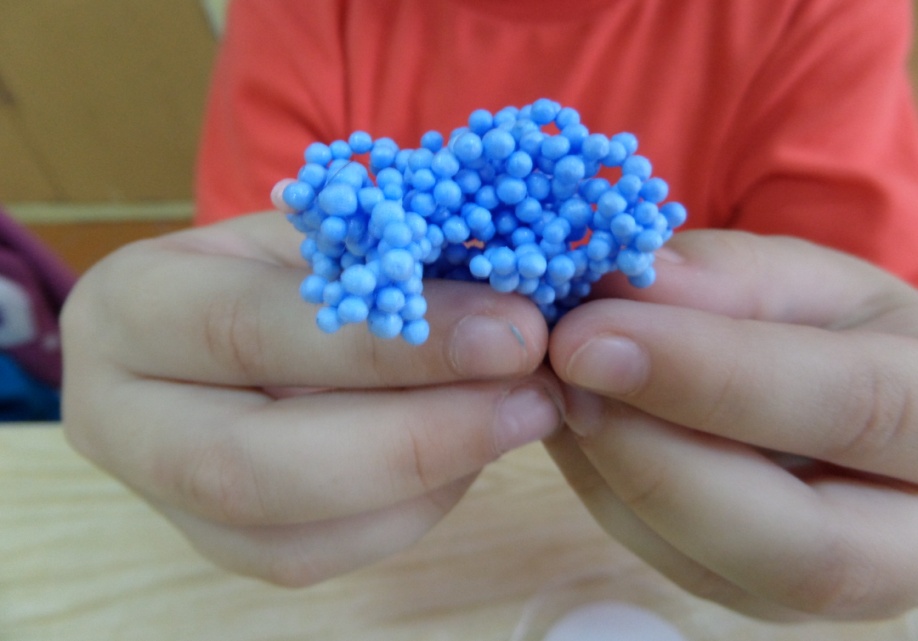 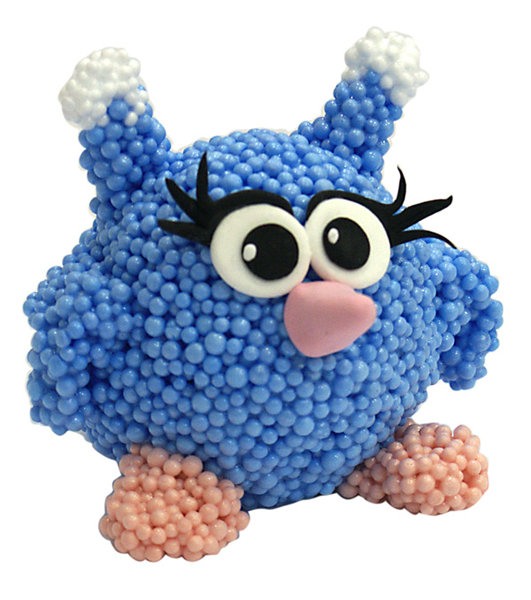                       Поделки получаются лёгкие, яркие, выразительные.Такой пластилин превращает поделку в сувенир, если вы используете застывающий вид .Дети нашей подготовительной группы с удовольствием включились в процесс и увлекли родителей!Совместными усилиями получились интересные поделки.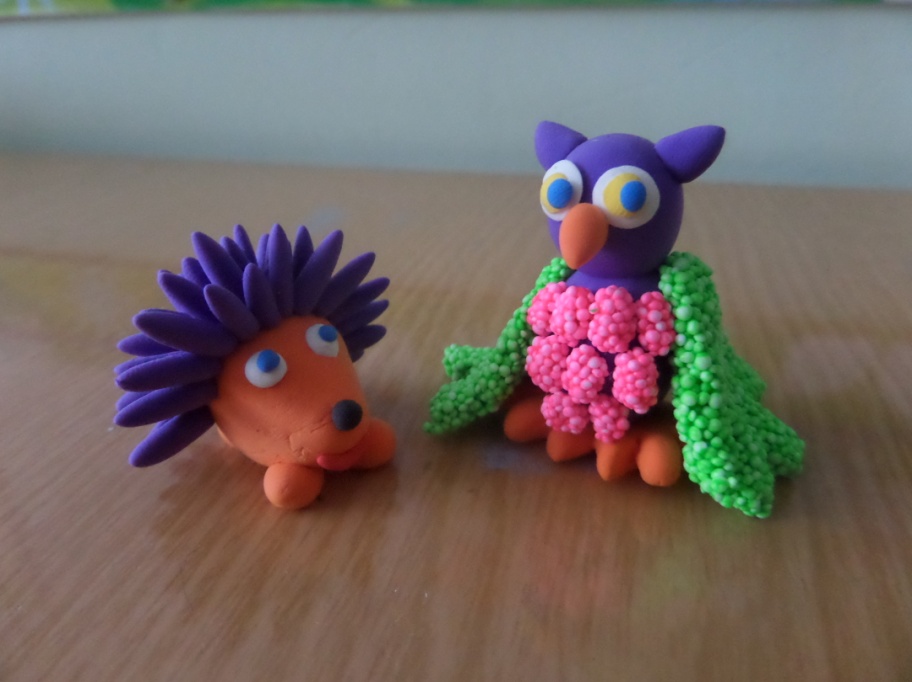 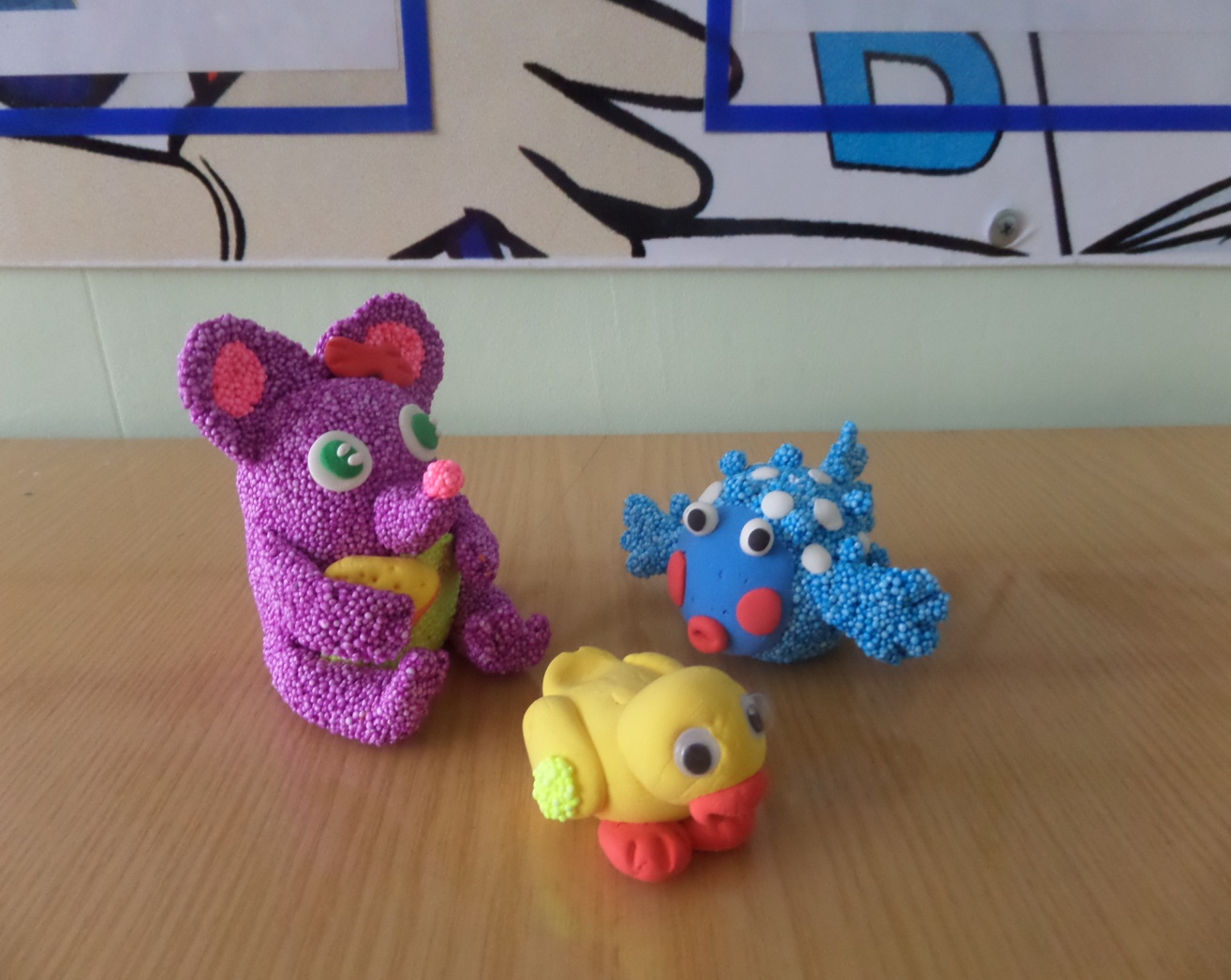 Фото лучших своих работ, выполненных совместно с родителями, ребята послали на творческий конкурс от компании Каляка – Маляка, где главный приз поездка в Диснейленд!Дети узнали, что шариковым пластилином тоже можно рисовать картины. До этого они использовали обычный пластилин фирмы Каляка – Маляка. Появилась уникальная возможность сравнить! Я предложила ребятам специальные раскраски для пластилина и объёмные контурные трафареты из прозрачного пластика, которые легко заполняются мелкозернистым пластилином. Для украшений ребята использовали пластилин с блёстками.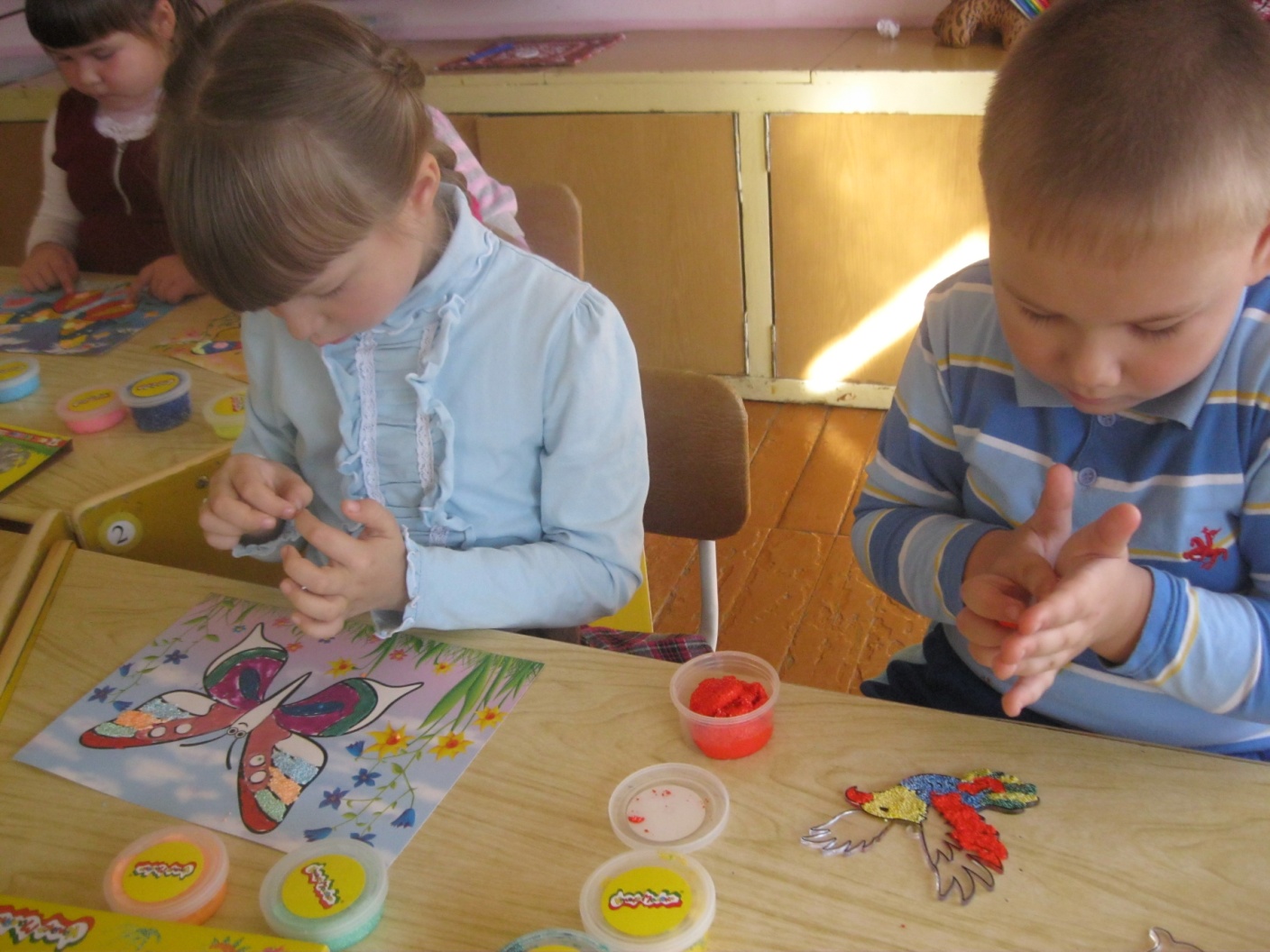 Кроме этого, я познакомила детей с массой для лепки.                                                               Масса для лепки это инновационный материал для творческих занятий ребенка.   Она мягче и пластичнее пластилина, не прилипает ни к рукам, ни к другим материалам, используемым во время лепки.Масса для лепки на воздухе застывает через сутки, что позволяет долго хранить поделки ребенка и даже играть ребенку с выполненными им игрушками.Они получаются удивительно лёгкими и прочными!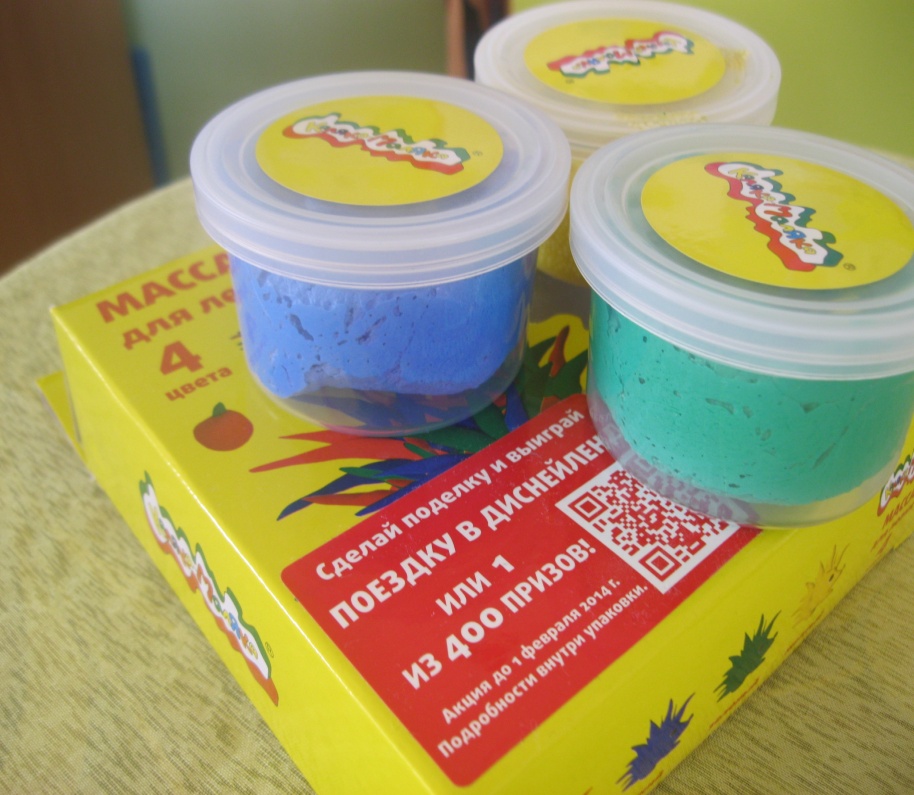 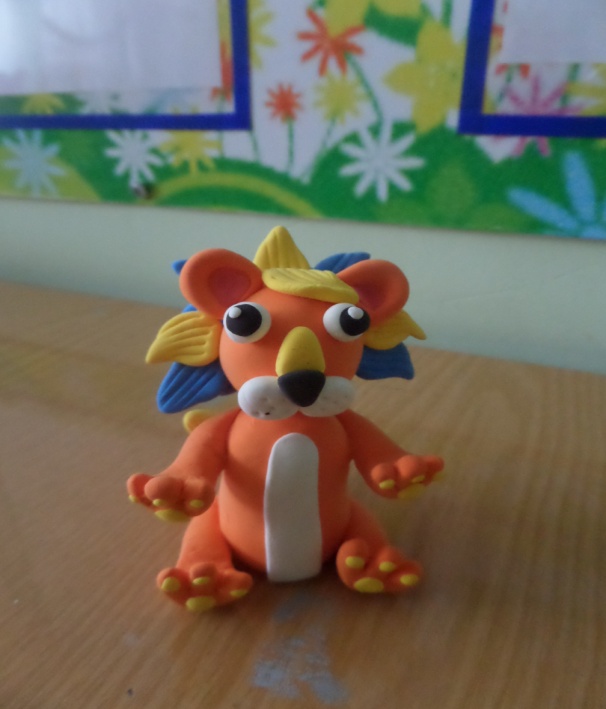 Чтобы поддержать интерес к использованию современных материалов для лепки, детям и их родителям была представлена презентация на эту тему. Мамы и папы не жалея денег, стали покупать   различные современные изоматериалы, лепили дома вместе с детьми, приносили поделки в детский сад. Это была большая общая радость! Даже те взрослые, которые не имели к творчеству никакого отношения, благодаря уникальным качествам этих материалов, открыли в себе способности, даже талант!Творческая работа способствовала развитию взаимопонимания между мною и родителями, установлению доверительных отношений  c ребятами. Лепка стала самым популярным и  любимым  занятием  детей моей группы.   Сотворчество с воспитателем и родителями позволяет ребятам теперь создавать работы, где сочетаются разные изобразительные материалы.   Чаще всего это сочетание массы для лепки и мелкозернистого пластилина.Особенно  интересно,  когда получаются нужные вещи, например вазочка или стаканчик для карандашей.           Необычным для детей было использование новых материалов для лепки и разных изотехник в изображении родной природы.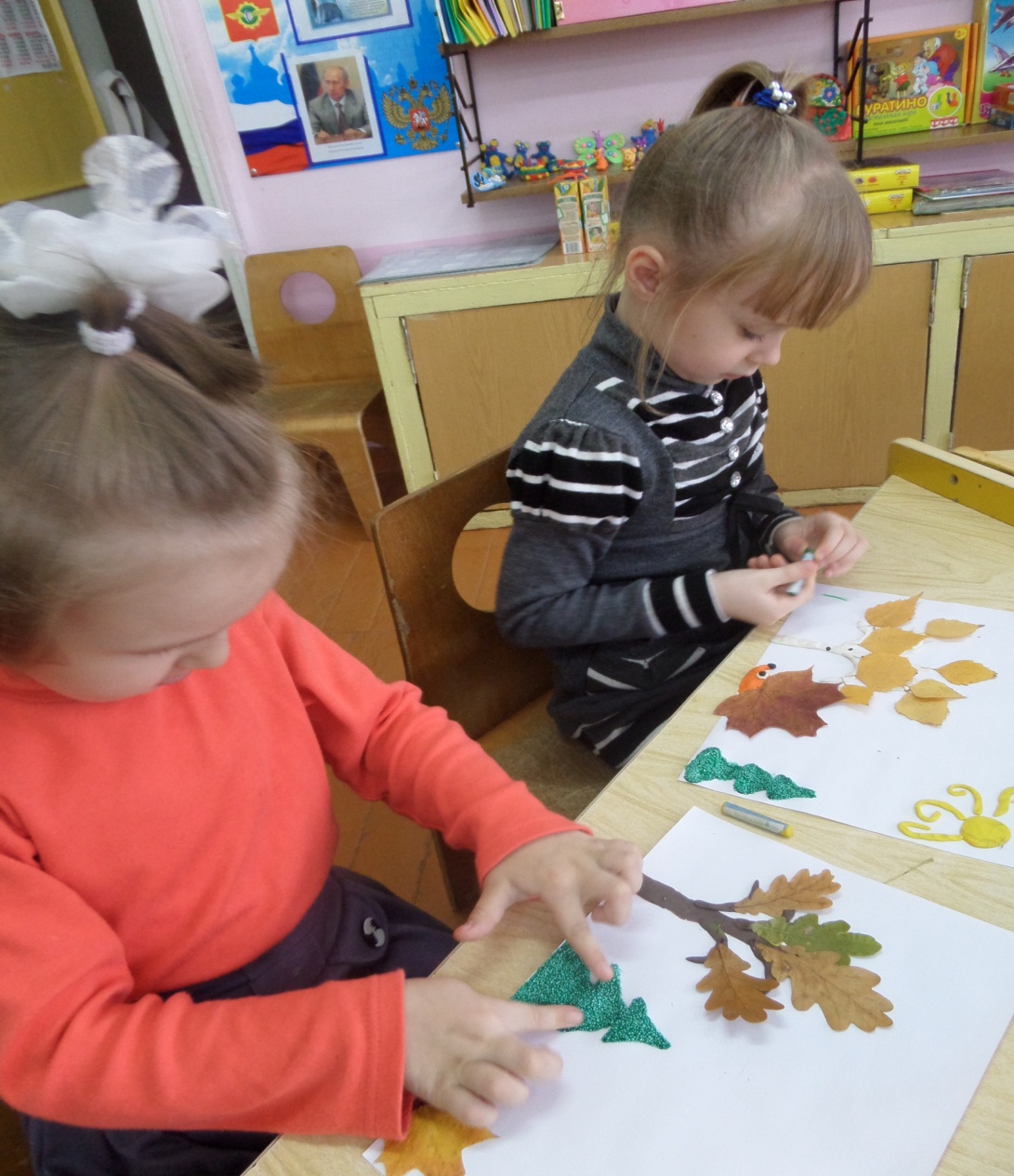 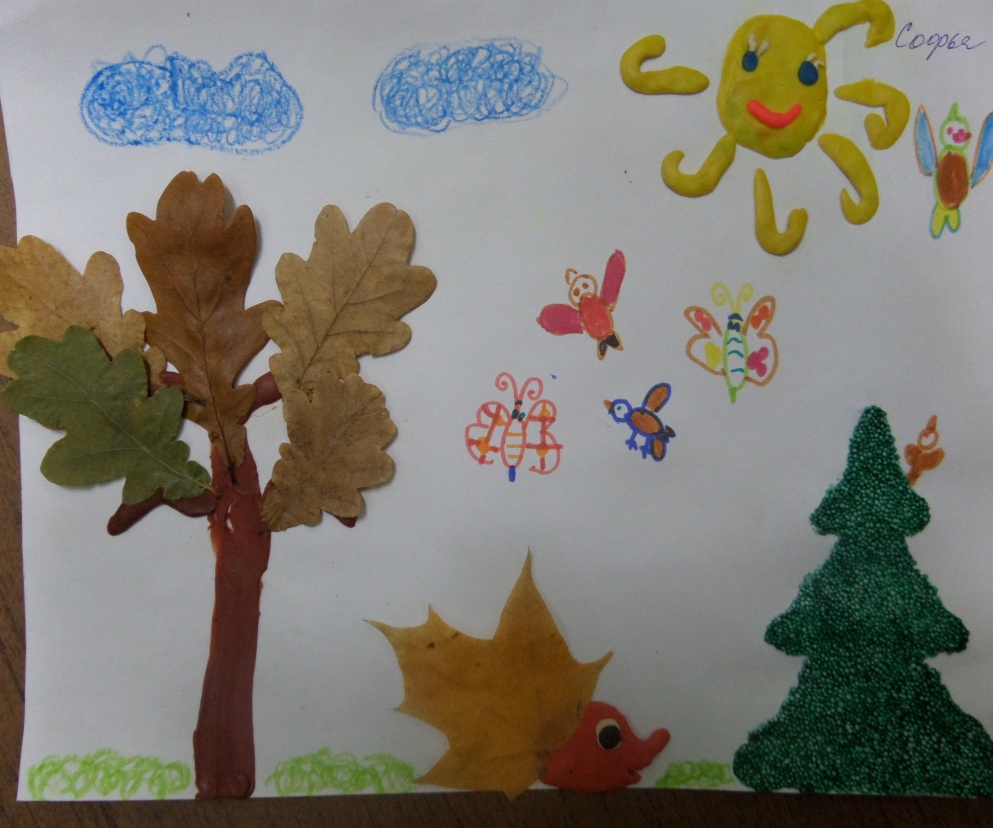 Совместными усилиями мы приступили к изображению сказочных персонажей и героев мультфильмов.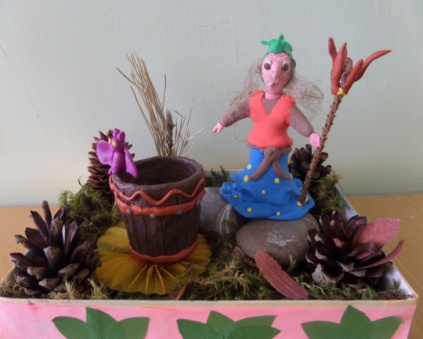 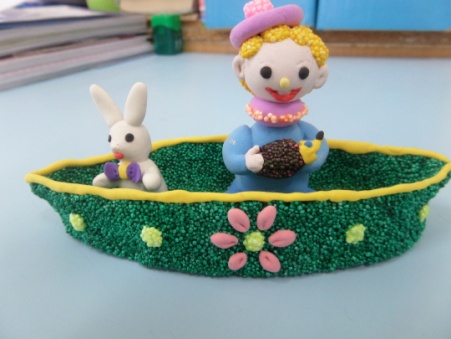 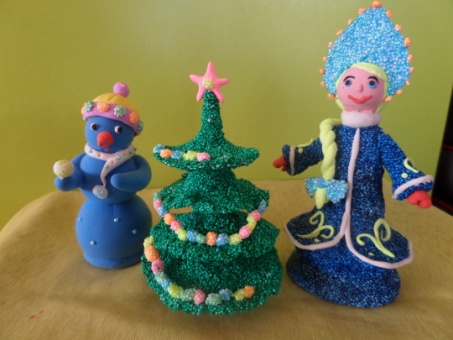 У фантазии, как известно, нет границ!Вместе с ребятами  и их родителями мы продолжаем работу  по использованию в лепке инновационных материалов. Интересные поделки участвуют в театрализованной деятельности и доставляют много радости!Я желаю всем педагогам приятного знакомства и творческих успехов с новой изопродукцией фирмы Каляка – Маляка, а также поддержки и взаимопонимания со стороны родителей ваших воспитанников!